Isla Vista Tenants Union Minutes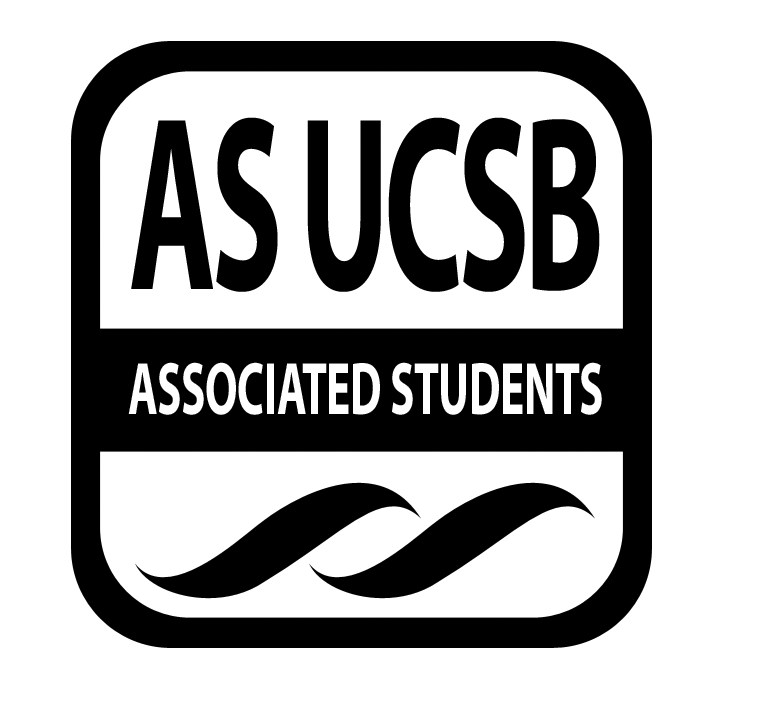 Associated Students 3/08/2018, 8:13  PM Pardall Center CALL TO ORDER by Daniel Renteria at 8:13pmA. MEETING BUSINESSRoll Call 	*Ice Breaker:  MOTION/SECOND: Gordon/Andrew Motion to excuse Christina Pak, Ilene Ochoa, Andrea Reyes, Sami Kayaal from today’s meeting. ACTION: Vote: B. PUBLIC FORUMREPORTS  Advisor’s Report Diana Collins PuenteRuth Garcia Guevarra (A.S. Community Volunteer Coordinator) and Diana Collins Puente (A.S. Isla Vista Community Advisor) have been appointed as Interim Co-Assistant Directors for Community Affairs, Civic Engagement and Advocacy. In their new roles, Ruth and Diana will be sharing the responsibilities for the work of the Office of Community Affairs, Civic Engagement and Advocacy until a permanent replacement is appointed.Diana’s responsibilities in community engagement include facilitating effective working relationships between Associated Students and the Isla Vista and surrounding communities by developing and strengthening relationships with campus and community members and facilitating student leadership development to establish and strengthen collaborative approaches to address community issues. Diana will continue to manage the Pardall Center with day to day operations transferred to other staff. In addition, she will continue to be the primary advisor to Isla Vista Tenants Union, Commission On Student Well Being, Commission On Disability Equality, Public Safety Commission, and the UCIV volunteer program, and work closely with the External Vice President for Local Affairs.Ruth provides continuity to community service education projects with other departments on campus and in the community. She interfaces with higher education institutions in the region to consult on Community Service/Service Learning development. She will continue to expand on strategies and develop processes for philanthropic endeavors and develop student leaders’ understanding of the non-profit sector. In addition, Ruth will continue to be the primary advisor to Community Affairs Board, Isla Vista Community Relations Committee, Community Volunteer Foundation, Child Care Grants, and Elections.DeltopiaDeltopia planning is largely the same as last year. There will be fewer officers deployed and law enforcement will not be towing cars on Del Playa this year. I suggest that in your Deltopia discussion, you consider the dates for pre-Deltopia door to door outreach on Del Playa (in collaboration with Public Safety Commission and EVPLA).Thank youI wanted to express my gratitude for the work of the Tenant's Union this year, and especially for Daniel and Christina's leadership in stewarding the work. You have all worked as a strong, united team to make a real difference in the daily lives of Isla Vista residents, and have gone above and beyond the call of duty to support the community during the Thomas Fire and to warn residents of the threat of cliff erosion and balcony collapses. Daniel, Christina and Maya, congratulations on advancing to the next adventures of your lives! I hope that you will continue your great work in advocating for tenants rights and know that you will always be part of the IVTU family!Teresa Figueroa IVTU Coordinator/Caseworker Casework services that Teresa providesGoing to the St. George Family Youth Center Getting bills from repairs Translating the community calendar List of food distributionAttended a community meeting todayThe # of students who qualify for Calfresh is increasingLast month, 1600 studentsAttended property providers meetingPeople were encouraging landlords to evict tenants for noise ordinancesWould get copy of noise ordinance from police departmentIV Foot Patrol pen report - landlords denying people housing for this reasonExecutive Off	icer’s Report(s) DanielAttended a Check In -IV meeting called by the EVPLA Office UCSB Admin and officials attended to discuss recent events in the Isla Vista community We are setting up a second meeting for March 22 from 3:30-5:00pm Discussing how as a university we can better respond to these issues and be more proactive Press ConferencePause.The conference is acknowledging that this has been a rough time for students because of the ongoing stresses from the past few monthsWe are students College Stress +Stress from evacuations +Stress from the shortened quarter + XYZ We need to voice our situation to other students, staff and faculty of this university Town Hall taking place on April 3rd at 6pm at the Community Room to continue this conversation Presented to Senate yesterdayPresented to F&B this past Monday for the Isla Vista Beloved Community GuideReceived funding for the printing but not the tote bagsMoving forward, I am going to be helping with the transition process for the newly elected Chair, and the rest of the IVTU board Things we need to consider for Spring QuarterDeltopia OutreachOur Beloved Isla Vista Conference Spring Retreat Christina FundraiserRaised 67.53Good start! Especially because it was cold that dayStill waiting for Marisela to respond about that second account...Banquet Next week, 3/15 6:45pmWait for invitation Place TBAIn conversation with ASFB about donating GFP $$ for the rest of the year and how to go about itCreate little info cards about IVTU and GFPHave meeting with ASFB and talk about the donation Resignation letterAttached below AnnaFunding request for survey, but just going to do statistical analysis on their ownGoing to start her casework with teresa at Food BankGoing to reach out to Black Studies Dept Head, Chicano Studies Dept Head, Aaron, etc to help with survey in case they know any students in needCadeWrite hypothetical meetings with local leadersMayaLabor Workshop? Resignation RIPI’ll be volunteering next quarterAngelicaAndrew Hit up andrew for your finance needsCFF grant Group Project/Member Report(s)Senator - IleneSenator - Andrea Senator - SamiEVPLA - ACCEPTANCE of AGENDA/CHANGES to AGENDA MOTION/SECOND:  Anna/Gordon Motion to accept today’s agenda. ACTION: Vote: consent ACCEPTANCE of ACTION SUMMARY/MINUTESApproval of our Action Summary/Minutes from 3.1.2018  MOTION/SECOND: Maya/CadeMotion to approve ACTION: Vote:  Consent ACTION ITEMS  F-1. Old Business:  F-2 New Business:Funding RequestTote Bags5950.00 plus tax 450.00Total request: 6,411.13Letters of ResignationsMayaChristina DanielElection for Legal DirectorVice-ChairChair MOTION/SECOND:Maya/Andrew Motion allocate $6,411.13 for the Our Beloved Isla Vista Guide tote bags  ACTION: Vote: Consent MOTION/SECOND:Anna/CadeMotion allocate $430.12 for the printing of the Our Beloved Isla Vista Guide ACTION: Vote: ConsentMOTION/SECOND: Anna/CadeMotion to accept Maya Halthores’ resignation letter for the 2017-2018 school year. ACTION: Vote: consent MOTION/SECOND: Kalina/AnnaMotion to accept Christina Pak ‘s resignation letter for the 2017-2018 school year. ACTION: Vote: ConsentMOTION/SECOND: Kalina/AnnaMotion to accept Daniel Renteria‘s resignation letter for the 2017-2018 school year. ACTION: Vote: ConsentMOTION/SECOND: Cade/Kalina Motion to elect Anna Henry for Chair for the remainder of the 2017-2018 Academic year. ACTION: Vote: 6-1-0MOTION/SECOND: Anna/Andrew Motion to elect Cade Nauman for Vice-Chair for the remainder of the 2017-2018 Academic year. ACTION: Vote: 6-2-0MOTION/SECOND: Anna/Cade Motion to elect Gordon Hahn for Legal Director for remainder the 2017-2018 Academic year. ACTION: Vote: 6-2-0DISCUSSION ITEMS Deltopia OutreachOur Beloved Isla Vista Conference Spring Retreat REMARKSADJOURNMENTMOTION/SECOND: Andew/CadeMotion to adjourn the meeting at 9:11ACTION: Vote:  consent TO: UC SANTA BARBARAAttn: Teresa FigueroaQUOTE DATE EXPIRATION DATE SHIP VIA TERMS12/5/2017 12/10/2017QTY DESCRIPTION UNIT PRICE TOTAL5,00016” x 6” x 12” Non-woven bag made of 80GSM polypropylene 20%is made with post-industrial recycled content. 28” handles and 6”gusset with single side pockets. Price includes a 1 color 1 locationimprint. COLORS NOT IN STOCK: Hunter, lime, and purple.Production is 10 business days after approval will need toget order in this week to make 1/2/18 in hands date withholidays.$1.19 $5,950.001 Set up Fee includes a 1 color 1 location imprint. WAIVED $55.00 $0Final proof will be emailed for approvalSUBTOTAL $5,950.00SALES TAX 7.75% $461.13EST. SHIPPING93117 TBDTOTAL TBDDear Isla Vista Tenants Union Board, 

It is without a doubt the that the hardest thing for me to do is to submit my letter of resignation to the Isla Vista Tenants Union. I regret that I am formally resigning because  I am about to graduate early from UC Santa Bárbara and I can no longer hold the Chairmen’s position. However, I would like  to mention that it has been such a pleasure serving as Chair for the 2017-2018 academic year. 
 
I have been a part of IVTU for the last three years and I have not ever regretted one single moment. Serving as Chair has been one of the most meaningful ways that I have spent my time here at UCSB. There have been so many opportunities to grow as a student leader, as an activist, and more importantly, as a person. Working in the field of housing rights allows for every person to be connected.  Things do not change unless people, like yourselves, keep persisting to make positive changes that make a difference. Keep fighting IVTU! Keep fighting for the students, keep fighting for the vulnerable members of our community, and lastly, keep fighting against the injustice in our community and beyond. 

I am excited to see that IVTU will continue to grow as an organization, and move forward in a positive direction. Always keep in mind: the tenants! At the core of our Mission Statement, the tenants are whom we serve, regardless whether they are UCSB students or not. It is important for us to stay focused on our role to continue to educate, to organize and to advocate on their behalf. I look forward to the future of IVTU, knowing full well, that IVTU will keep progressing.  

Sincerely,
Daniel Renteria 

Dear Isla Vista Tenants Union,I am writing to inform you that I will be resigning as Vice Chair for the remainder of the school year. As someone who has been part of this organization for over a year, I am very proud to have been part of the growth that the Tenants Union has been through. It was a blessing to have worked with passionate people who are eager to see change and justice for the residents of Isla Vista. The IVTU is truly a unique entity that will never be replaced, especially because it is built on a strong foundation that comes from each and every member of this non-profit organization. Through IVTU, I have learned what it looks like to work with individuals who strive for a similar vision in protecting tenant rights, and the importance of communication, unification, and proactiveness. I will do my best to ensure that my predecessor will have all the skills to carry IVTU farther than what I have been able to do while finishing up my last year as a Gaucho. I wish the best of luck for this grassroots organization and I am excited to see IVTU spring into action whenever it's necessary. I have been so fortunate to have been part of a wonderful family, thank you!Sincerely,Christina PakIVTU, Vice ChairIts Maya and I have no clue why this copied as an image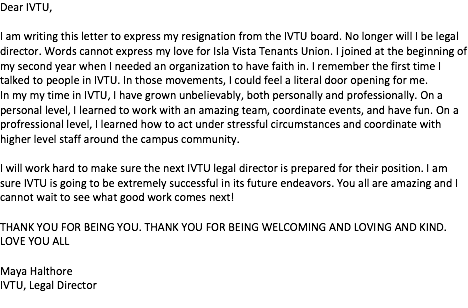 NameNote:NameNote:Daniel RenteriaPresent Maya HalthorePresent Christina PakExcusedDiana Collins PuentePresentAnna HenryPresent Teresa FigueroaPresent Cade Nauman Present  Ilene OchoaPresent Gordon HahnPresentSami Kaayal PresentAndrea Reyes ***PresentAngelica Goetzen  Present